Создание потенциала для внедрения системы аукционов на возобновляемые источники энергии в Беларуси 11-12 октября 2021 (ожидается подтверждение)	Аукционы на строительство установок возобновляемых источников энергии (ВИЭ) становятся популярным механизмом для закупки электроэнергии из ВИЭ, в частности, благодаря способности демонстрировать конкурентоспособные цены и их гибкому законодательному построению (дизайну), что позволяет адаптировать этот механизм к условиям конкретной страны.	IRENA служит мировым эталоном для аукционов возобновляемой энергии с 2012 года, когда агентство подготовило свое первое исследование по аукционам «Аукционы возобновляемой энергии в развивающихся странах» (Renewable Energy Auctions in Developing Countries). В 2015 году IRENA издала «Аукционы возобновляемой энергии: руководство по проектированию» (Renewable Energy Auctions: A Guide to Design), в котором давала рекомендации лицам, принимающим политические решения, по различным подходам к законодательному дизайну аукционов, а также «Аукционы возобновляемой энергии: анализ 2016» (Renewable Energy Auctions: Analysing 2016), в котором анализировался фактор, влияющий на цены при проведении аукционов.	IRENA также проанализировала законодательный дизайн аукционов в африканском контексте в отчете «Аукционы по возобновляемым источникам энергии: примеры из стран Африки к югу от Сахары» (2018) (Renewable energy auctions: cases from sub-Saharan Africa). Кроме того, в отчете «Аукционы по возобновляемым источникам энергии: состояние и тенденции помимо цен» (2019) (Renewable energy auctions: Status and trends beyond price) основное внимание уделяется последним глобальным тенденциям на аукционах и способам разработки аукционов для поддержки целей, помимо закупки электроэнергии по самой низкой цене, в том числе для решения более широких социально-экономических задач.	Основываясь на этих знаниях, IRENA поддерживает страны в разработке и проведении аукционов по возобновляемым источникам энергии с учетом специфики страны и более широких целей.Цель семинара	Цель данного семинара - поделиться концепцией и идеями IRENA в отношении аукционов возобновляемой энергии, а также соображениями, передовым опытом, извлеченными уроками и конкретными тематическими исследованиями. Участники рассмотрят элементы дизайна законодательства и компромиссы, которые необходимо учитывать при каждом выбранном решении. Семинар предоставит участникам возможность принять участие в интерактивных обсуждениях с докладчиками.Обзор содержания семинара 	Семинар по наращиванию потенциала будет реализован в виде двухдневного онлайн-семинара в октябре 2021 года (точная дата будет определена позже), с повесткой дня, подробно описанной ниже. Семинар будет включать в себя комбинацию информативных презентаций, анализов тематических исследований, интерактивных упражнений и дискуссионных сессий в форме вопросов и ответов (Q&A).	Первый день будет посвящен элементам создания системы аукционов в рамках имеющихся знаний в IRENA. Он начинается с ознакомления с аукционами, их сильными и слабыми сторонами, а также с последними тенденциями в области технологий и цен. Остальные занятия первого дня будут посвящены различным элементам дизайна аукционов, куда входят: аукционный спрос, квалификационные требования и документация, процесс выбора победителя и заключения контракта, а также распределение рисков и вознаграждение продавцов (см. рисунок ниже). На соответствующих сессиях будут рассмотрены компромиссы, которые следует учитывать при разработке аукциона, с точки зрения влияния на цену и более широкие установленные цели. Будут представлены подробные соображения по каждому элементу, проиллюстрированные примерами стран и опытом.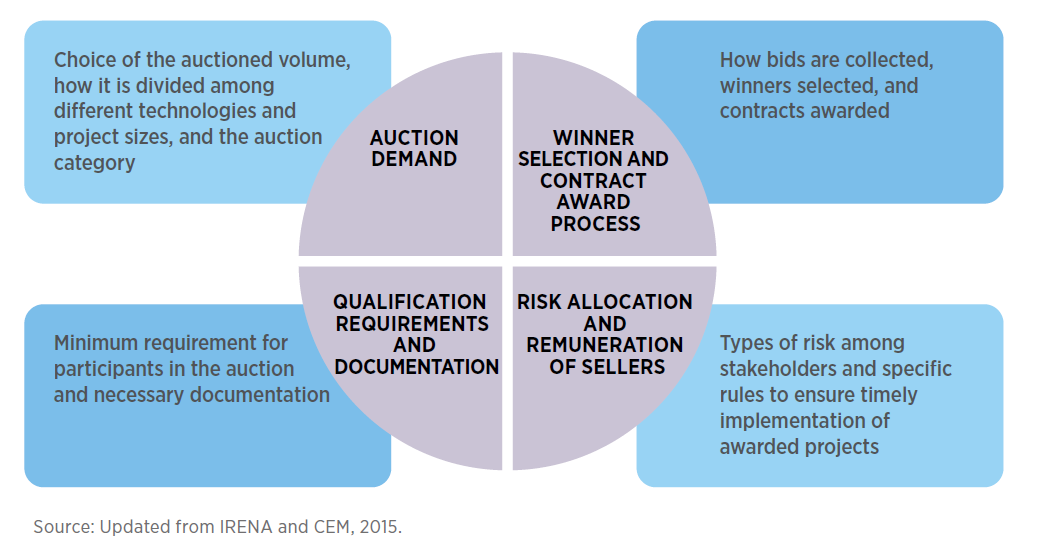 	Второй день будет посвящен обсуждению разработки системы аукционов для достижения целей, помимо достижения наименьшей цены, включая своевременную реализацию проектов, интеграцию переменных возобновляемых источников энергии (ветер и солнце) в сеть и обеспечения справедливого и всеобъемлющего энергетического перехода. Эти темы будут подробно рассмотрены на следующих сессиях.	Первая сессия будет посвящена законодательному дизайну аукционов для обеспечения справедливого и инклюзивного энергетического перехода. В частности, на заседании будут проанализированы элементы законодательного дизайна, связанные с возможностью участия малых и новых участников в аукционе, стимулирование развития местной промышленности, создание рабочих мест, содействие развитию на местном уровне и вовлечению населения в данный процесс. Справедливая и инклюзивная структура IRENA направлена ​​на содействие использованию возобновляемых источников энергии в качестве катализатора экономического, инклюзивного и устойчивого роста.	На второй сессии будут представлены ключевые элементы законодательного дизайна, обеспечивающие своевременное завершение проекта. Сессия будет охватывать различные этапы аукциона, во время которых может произойти недостаточная эффективность реализации, начиная с объявления аукциона и заканчивая процессами торгов, присуждения контрактов и заключения контрактов, строительства и эксплуатации активов, указанных в соглашении о покупке электроэнергии.	Третья сессия представит ключевые элементы законодательного дизайна для поддержки интеграции в энергосистему через аукционы увеличивающейся доли переменных возобновляемых источников энергии (солнечной и ветровой).	На каждой из сессий будет представлен опыт и уроки, полученные в странах с аналогичным контекстом, которые внедрили аукционы. Будут представлены их подходы к разработке, а также анализ результатов и краткое изложение выводов с выделением проблем и успехов. После каждой сессии будет предоставлена возможность задать вопросы и получить ответы, чтобы дать участникам возможность глубже понять рассмотренные темы.Повестка дняДень 1 – элементы дизайна аукционов ВИЭ День 2 – законодательный дизайн аукционов ВИЭ в зависимости от специально поставленных целей  времяНазвание сессии и содержание10:00 – 10:30Открытие и приветственное словоГурбуз Гонул, Директор, Департамент вовлечения стран и партнеров (CEP, IRENA)Михаил Малашенко, заместитель Председателя Госстандарта – директор Департамента по энергоэффективностиРабиа Ферукки, Директор, Центр политики, финансов и знаний (KPFC, IRENA)10:30 – 11:00Аукционы в контексте распространения политики ВИЭ Уте Колиер, начальник подразделения политики ВИЭ и рынков ВИЭ, KPFCВопросы и ответы11:00 – 12:00Спрос на аукционыДиала Хавила, сотрудник программы консультаций по политике, KPFCВопросы и ответы, интерактивное упражнение  12:00 – 13:00Перерыв на обед13:00 – 14:00Требования к квалификации и документация Диала Хавила, сотрудник программы консультаций по политике, KPFCВопросы и ответы, интерактивное упражнение  14:00 – 14:45Отбор победителей и процесс присуждения контрактов Диала Хавила, сотрудник программы консультаций по политике, KPFCВопросы и ответы, интерактивное упражнение  14:45 – 15:00перерыв15:00 – 16:15Распределение риска и вознаграждение продавцов Джеф Винсант, Старший советник, Подразделение финансирования ВИЭ и содействия реализации проектов, IRENA Диала Хавила, сотрудник программы консультаций по политике, KPFCВопросы и ответы, интерактивное упражнение  16:15 – 16:30завершение времяНазвание сессии и содержание 10:00 – 10:30Открытие – итоги дня 1  Уте Колиер, начальник подразделения политики ВИЭ и рынков ВИЭ, KPFC10:30 – 11:30Дизайн аукционов для обеспечения справедливого и инклюзивного перехода Карлос Гадарамма, младший сотрудник по программе - Политика Вопросы и ответы, интерактивное упражнение  11:30 – 12:30Дизайн аукционов для обеспечения своевременного завершения проекта  Диала Хавила, сотрудник программы консультаций по политике, KPFCВопросы и ответы, интерактивное упражнение  12:30 – 14:00Перерыв на обед 14:00 – 15:00Дизайн аукционов для поддержания интеграции переменных ВИЭ (солнце, ветер) в сеть Эмануэль Бьянко, сотрудник по программе – Политика Вопросы и ответы, интерактивное упражнение  15:00 – 15:20Ключевые выводы и обсуждениеДиала Хавила, сотрудник программы консультаций по политике, KPFC15:20 – 15:30 Завершение  Уте Колиер, начальник подразделения политики ВИЭ и рынков ВИЭ, KPFC